Stjórn Vinstrihreyfingarinnar - græns framboðs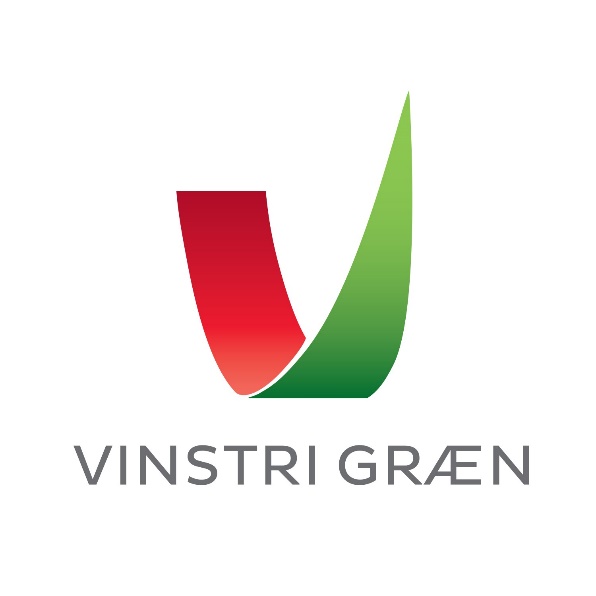 Föstudagur 23. september 202217. fundur stjórnar VG, haldinn í Bankastræti 2Guðmundur Ingi Guðbrandsson stýrði fundiSóley Björk Stefánsdóttir ritaði fundargerðMætt eru: 	Katrín Jakobsdóttir, Guðmundur Ingi Guðbrandsson, Sóley Björk Stefánsdóttir, Elín Björk Jónasdóttir, Guðrún Ágústa Guðmundsdóttir, Andrés Skúlason, Sæmundur Helgason, Elín Oddný Sigurðardóttir, Pétur Heimisson, Jósúa Davíðsson (fulltrúi UVG), Helgi Hlynur Ásgrímsson (fulltrúi sveitarstjórnarráðs).Einnig sátu fundinn Björg Eva Erlendsdóttir, Anna Lísa Björnsdóttir, Bergþóra Benediktsdóttir, Orri Páll Jóhannsson, Gústav Adolf Bergmann Sigurbjörnsson, Bjarki GrönfeldFundur settur kl. 16:05Dagskrá:1) Samþykkt síðustu tveggja fundargerða
Fundargerð frá 12. ágúst samþykkt með smávægilegum orðalagsbreytingum sem varaformanni og ritara er falið að útfæra. Fundargerð frá 6. september samþykkt án athugasemda2) Undirritun ársreiknings sem sendur er stjórnarmönnum
Framkvæmdarstjóri kynnti helstu atriði í ársreikningi Vinstrihreyfingarinnar græns framboðs fyrir árið 2021. Mikilvægt er að öll svæðisfélög innheimti félagsgjöld eins og kveður á um í lögum hreyfingarinnar. Vangaveltur um hvort bannmerkingar í þjóðskrá valdi því að margir félagar fái ekki greiðsluseðla í heimabanka og eins hvort upphæð félagsgjalda hafi áhrif á greiðsluvilja. Framkvæmdastjóra var falið að rýna betur ástæður lélegra heimta á félagsgjöldum og hvaða leiðir væru til úrbóta.3) Undirritun vegna umsóknar um yfirdráttarheimild í Landsbanka
Framkvæmdastjóri óskar eftir umboði stjórnar til að sækja um yfirdráttarheimild sem sótt verður um ef á þarf að halda. Reynt verður eftir fremsta megni að sjá til þess að heimildin verði ekki nýtt. Elín Oddný óskaði eftir nákvæmara fjárhagsuppgjöri að loknum kosningum.  Framkvæmdastjóri sagðist taka það á næsta fundi, ásamt áætlunum um hvernig bregðast skuli við 5 prósenta niðurskurði í opinberum framlögum til flokka á næsta ári. Stjórnin veitti umbeðið umboð með undirskrift sinni.Málefnahópar fram að landsfundi
Hópstjórar í fastanefndum sem starfræktar verða fram að landsfundi kynntir. Minnt á mikilvægi þess að málefni sem tilheyra sveitarstjórnarstiginu verði rædd inni í starfi fastanefndanna. Mikilvægt að umfjöllunarefni nefndanna séu ekki of fastmótuð eða bundin af því sem til umræðu er á Alþingi. Sjá yfirlit yfir málefnahópa og hópstjóra á https://vg.is/malefnahoparSkipulag næsta flokksráðsfundar 11. febrúar
Næsti flokksráðsfundur verður haldinn laugardaginn 11. febrúar í Golfskálanum í Hafnarfirði. Megin viðfangsefni fundarins verður það sem snýr að málefnastarfinu og undirbúningi landsfundar.Fundarhlé kl. 16:25 Inn á fundinn komu þingmennirnir Svandís Svavarsdóttir, Bjarni Jónsson, Jódís Skúladóttir, Steinunn Þóra Árnadóttir og Bjarkey Olsen Gunnarsdóttir ásamt Bjarka Hjörleifssyni, Ólafi Elínarsyni, Önnu Sigríði Sigurðardóttur, Álfheiði Ingadóttur, Rúnari Gíslasyni, Finni Dellsén,Stjórnmálaástandið  (KJ/GIG/SvaSva/OPH)
KJ, GIG, SS og OPJ ræddu áskoranir sem framundan eru í stjórnmálunum.
17.30 – 18.00 Greiningar og Gallup. (ALB/Bjarki Grön)
Anna Lísa og Bjarki Grönfeld kynntu niðurstöður á rýni á fyrirliggjandi gögnum um kjósendur og málefni. Kynjamunur er mikill á okkar kjósendum og umhugsunarefni. Einnig velt upp vangaveltum um leiðir til að koma okkar málum betur á framfæri við grasrótina. 18.00 – 19.00 Samspil forystu, virkra félaga og kjósenda og margt fleira spennandi. 
Stutt innlegg frá gestum úr grasrótinni um hvernig megi bæta samspil forystu og grasrótar og ná betur til kjósenda. Fundi slitið klukkan 19:03